PARKINSON'S DISEASE AND MOVEMENT DISORDER SOCIETY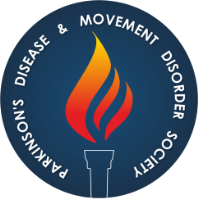 c/o Dr. B. S. Singhal, Room 131, Bombay Hospital, 12 Marine Lines, Mumbai — 400 0209987216057, 022-66106249; pdmds.india@gmail.com; www.parkinsonssocietyindia.comALL INDIA MULTIDISCIPLINARY GROUP INTERVENTION PROGRAMMESOUTH MUMBAI SUPPORT CENTRESCENTRAL MUMBAI SUPPORT CENTREWESTERN MUMBAI (SUBURBS) SUPPORT CENTRESCENTRAL & EASTERN MUMBAI (SUBURBS) SUPPORT CENTRESNAVI MUMBAI SUPPORT CENTREMUMBAI, MAHARASHTRA CENTRESMARINE LINESCollege of Social Work — Nirmala Niketan, Ground Floor ClassroomSecond and Fourth Saturday of every month: 3:30 p.m. — 4:30 p.m.BYCULLAGloria Church, ANZA School, Ground Floor Classroom, Sant Savata Marg, Opp. Byculla(E) StationFirst & Third Saturday of every month: 11:00 a.m. — 12:00 p.m.DADAROur Lady of Salvation Church (Portuguese Church) Gokhale Road South, Dadar (W)Every Thursday of the month: 3:30 p.m. — 4:30 p.m.STROKE CLINIC – Every Wednesday BANDRAAloysius High School, Chapel Rd, Adjning Mt. Carmel Church, Next to Lilavati Hospital, Bandra (W)Every Thursday 10:30 a.m. – 11:30 a.m.SANTACRUZ WESTKhira Nagar society meeting Mini Hall, S. V. Road, near Surya hospital, Santacruz (W)Every Wednesday of the month : 11am to 12pmSANTACRUZ EASTBillava Bhavan, Gurunarayan Road, Station Road, Santacruz (E)Second Saturday of every month: 11:00 a.m. — 12:00 p.m.ANDHERI WESTSt. Blaise Church, 1St Floor, Parish Hall,Caesar Road and S.V. Road Junction, Amboli, Andheri (W)Every Tuesday of the month: 10:30 a.m. — 11:30 a.m.ANDHERI EASTHoly Family Church, Chakala, Andheri (E)Every Friday of every month: 10.30 a.m. – 11.30 a.m.KANDIVALIGrowel 101 Mall, Akurli Road, Near Western Express, Highway, Kandivali(E)First and Third Tuesday of every month 10:00 a.m. – 11:00 a.m.BORIVALIShree Vardhaman Sthanakvasi Jain Sangh, Opposite Diamond talkies, L.T. road, Borivali (W)Every Tuesday of the month: 11:00 a.m. — 12:00 p.m.VASAIKripa Foundation, Papdy, Naigaon, Vasai (W)Every Tuesday of the month: 11:00 a.m. – 12:00 p.m.NALLASOPARAShree Sai Chaytanya Dham, Sainager, Opposite Police Station, Nallasopara (W).Every Thursday of the month: 11:00 a.m. – 12:00 p.m. ARNALASt. Peter Church, ArnalaEvery Monday of the month: 11:00 a.m. – 12:00 p.m.CHEMBURSeva Daan Special School,St. Anthony's Rd, Near OLPS Church Chembur (E)Every Monday of the month: 10:00 a.m-11:00a.m.GHATKOPAROur Lady of Fatima Church, Nathani Rd, Vidyavihar(W)Every Monday of the month: 10:30 a.m.-11:30 a.m.MULUNDSt. Pius X School, Seminar Room No. 2, Ground Floor, St. Pius X Church, Nahur Road, Mulund (W)Every Wednesday of the month: 10:30 a.m. — 11:30 a.m.THANESt. John the Baptist Church, Senior Citizen Hall, Jambhli Naka Opp. Masunda Tank, Thane (W)Every Friday of the month: 10:30 a.m. — 11:30 a.m.DOMBIVILIInfant Jesus Church (Basement), Ganesh Nagar, Dombivli(W)Every Monday of the month: 10:30 a.m. — 12:00 p.m.VASHISpecialty Physiotherapy Department, MGM Hospital, Sector — 3, Vashi, Navi MumbaiFourth Wednesday of the month: 12:00 p.m. – 1:00 p.m.COMMUNITY BASED REHABILITATION FOR NEUROLOGICAL CONDITIONSCOMMUNITY BASED REHABILITATION FOR NEUROLOGICAL CONDITIONSBDD CHAWLSSanghi Medical Centre, Opp. Chawl No.113, WorliEvery Friday 10:00 a.m. - 12:00 p.m.DHARAVIDaya Sadan, S. M. Chawl, Nr. Old Police Station, DharaviEvery Thursday 2:00 p.m. to 4:00 p.m.ALL INDIA OUTREACH CENTRESALL INDIA OUTREACH CENTRESMAHARASHTRAMAHARASHTRANASHIK
Parkinson’s Society NashikMs. Quadras –9225127770Sharadagram, Indiranagar – Every Tuesday, 11a.m. – 12:30 p.m.Don Bosco School College – Second Saturday of the month, 11a.m. – 12:30 p.m.Bishops House Jail Road – Third Saturday of the month, 11a.m. – 12:30 p.m.Datta Mandir Hall, Krushi Nagar – Every Sunday, 11 a.m. – 12:30 p.m.JALGAONDr. Urwashi Mantri - 7057964356Community Hall, Rose Garden, Jalgaon CHS, Pratap Nagar Every Wednesday of the month, 4:30p.m. – 6:00p.m.ASANGAON/VASINDCall PDMDS for further detailsSenior Citizens Organization Office, 1st floor – Every Tuesday and Thursday 10a.m - 12p.m.Samaj Mandir, Panchasheel Nagar, Asangaon (W) - Every Wednesday 10.30am-12.30pmKunbi Bhavan, Besides Tehsildar office, Shahpur – Every Saturday 10:00a.m.  – 12:00 GOAGOAGOAParkinson’s Society GoaDr. D’Souza - 9923288429; parkinsonsocietygoa@gmail.comPANJIM: YMCA International, Campal - First and Third Saturday, 4 p.m. onwards.MAPUSA: 305, Atria Building, Nr. Court Junction - First and Third Sunday, 4:00 p.m. onwardsMARGAO: B.P.S. Sports Club - Second and Third Sunday, 10:30 a.m. onwards. PONDA: Probus Club of Ponda Hill Town, Airport Rd. – First and Third Saturday, 3:30 p.m. – 5p.m.VASCO DA GAMA: St.  Andrews Church Hall – Second and Fourth Sunday,  10:45 a.m. – 12:30 p.m.GUJARATGUJARATVAPI9377877786/07359558157Daulat Nagar, Chala, Vapi Every Sunday of the month, 11am to 12pmKAPRADACall PDMDS for further detailsMADHYA PRADESHMADHYA PRADESHINDOREDr. Toshniwal – 9826888961Little Millenium,  Gyanodaya school campus, F – sector, MIG Colony, Indore, Madhya PradeshEvery Tuesday – 4:00p.m. –6:00 p.m.TELANGANATELANGANAHYDERABADParkinson’s Society HyderabadNizam Institute of Medical Sciences, Punjagutta–Every Saturday of the month, 4p.m. – 6p.m.KERALAKERALACOCHINMarathoma:9987216057Prashanti: 09874237681Marathoma Guidance Center, St. Ritas Road, Ponnurunni, Vyttilla  – Every Tuesday 10a.m to 12p.mPrashanti Clinic, 40/6365, Convent Road  – Every Wednesday 11:30 a.m to 1:00 p.m.Thaneerchaal Water Park, Irumpanam Junction Tripunithra – Every Friday 10:30 a.m. to 11 p.m.RAJASTHANRAJASTHANJODHPUR - 9461142412UDAIPUR- 9799769477JODHPUR:Geeta Bhavan, 5th Chopasni Rd - Every Wednesday of the month, 4:00p.m. to 5:30 p.m.UDAIPUR:Shree Ramchandraji Champalalaji Maheshwari Dharamshala-Every Sunday, 11a.m-1p.mCHANDIGARHCHANDIGARHCHANDIGARHDr. Subodh – 8894605901Chandigarh Spinal  Rehab,  Plot # 1, Shri Guru Granth Sahib Bhawan, Sector 28-A,  Madhya MargEvery Thursday and Saturday – 3:00p.m. – 5:00 p.m.ANDHRA PRADESHANDHRA PRADESHNELLORECall PDMDS for further detailsASSAMASSAMGUWAHATIDr. Bijou – 9957311438Seven Square, 3rd Floor, Dr. B. Barua Rd, Ullubari - Every Sunday 11:00 a.m. to 12:30 p.m.Dementia Centre, H. No.35, Assam Commerce College, Hathigaon Namghar – Every Wed 2.30pmSIKKIMSIKKIMGANGTOKDr. Frieda – 9933488004/ Dr. Karma - 8250693154Blessings Abode, Development Area, Bhnd. Hotel Trident, East Sikkim – Every Sunday, 2pm to 4pmOld Age Home, Jalipool, Nr.IRB Trng Centre,  East Sikkim –Alternate Wednesdays 1:00pm to 2:00pmDELHIDELHINEW DELHIDr. Rekha Shinde - 9960038998Efforts Group, Recreational cum Library Centre, B-4, Opp. B-4/229, Safdarjung Enclave                     Every Wednesday – 11:00am to 01:00pmOUTREACH CENTRES IN COLLABORATION WITH BKP – PDMDSGUJARAT & MAHARASHTRAOUTREACH CENTRES IN COLLABORATION WITH BKP – PDMDSGUJARAT & MAHARASHTRABHAVNAGAR - PNRSociety, 51, Vidyanagar, 364002Tel: Mr. K.D.Padia — 09374865307Every Sunday of the month: 11:00 a.m. – 1:00 p.m.BARODA - Balvant Parekh Centre for General Semantics, Faramji RdTel: Dr. Manali Shah – 8306866988/ 9328366988.Every Saturday of the month, 4:00 p.m. to 6:00 p.m. SURAT - Jivan Vikas Trust Childrens School,Adajan  Tel: Dr. Hetashri Patel - 9033577631Every Sunday of the month, 10:00 a.m. to 12:00 p.m.AHEMDABAD - Govardhan Shmruti Mandir, Riverside,Ashram RdTel: Dr. Dhwani Parikh -  09537160633Every Sunday of the month, 10:00 a.m to 12:00 p.m.MAHUVA - C/ o K B  Parekh College, Jadara RoadTel: Dr. Bhavin Mandaviya – 09726950909Every Second and Fourth Saturday at 4: 00 p.mRAJKOT - Sir Lakhajiraj Library, Nr. Bapuna Bawla, Trickon BagChwkTel: Dr. Priti Chavda–09909909547Every Sunday of the month, 10:30 a.m to 12:30 p.m. ANAND - N.S.Patel  Arts College, Bhalej RoadTel: Dr. Sunilkumar Rabari –09033073710Every Sunday of the month: 10am -12pmPUNE - Deenanath Mangeshkar Hospital, ErandawaneVrushali Belekar - 09960981692First, Third and Fourth Saturday: 4pm.to 6 p.m.